КАРТА ДИСТАНЦИОННОГО ЗАНЯТИЯДата: 09 октябряКласс: 4Предмет: ИЗОУчитель: Чернопазова Е.Н.Адреса обратной связи: elena-chernopazova@yandex.ru, Наш 4 класс https://vk.com/club151507684Инструкция для учащегося План-конспект учебного занятия:Тема: Конь-огонь – символ солнца, плодородия и добра.Изображение мотива коня в технике Городецкой росписи.Цель: углубить представление детей о традиционном образе коня в народном творчестве, емкости фольклорных представлений. Научить рисовать городецкого коня.       Краткий план занятия:Актуализация знаний.Есть на Волге город древний,По названью – Городец.Славиться по всей РоссииСвоей росписью, творец.Распускаются букеты,Ярко красками горя,Чудо – птицы там порхают,Будто в сказку нас зовя.Если взглянешь на дощечки,Ты увидишь чудеса!Городецкие узорыТонко вывела рука!Городецкий конь бежит,Вся земля под ним дрожит!Птицы яркие летают,И кувшинки расцветают!- О какой росписи идет речь?- Скажите, пожалуйста, какие предметы расписывали Городецкие мастера?- Какие же цвета используются в росписи?- Что изображают Городецкие мастера в своей росписи?2. Изучение темы.Но самым изящным и грациозным изображением, конечно же считают городецкого коня. Фигуру коня можно увидеть в разных видах народного творчества: роспись, резьба, лепка, вышивка. Детские люльки и ковши, свистульки и узорные пряники, и даже конек оглупень, венчающий крышу деревянного дома. Также коня можно встретить и в городецкой росписи.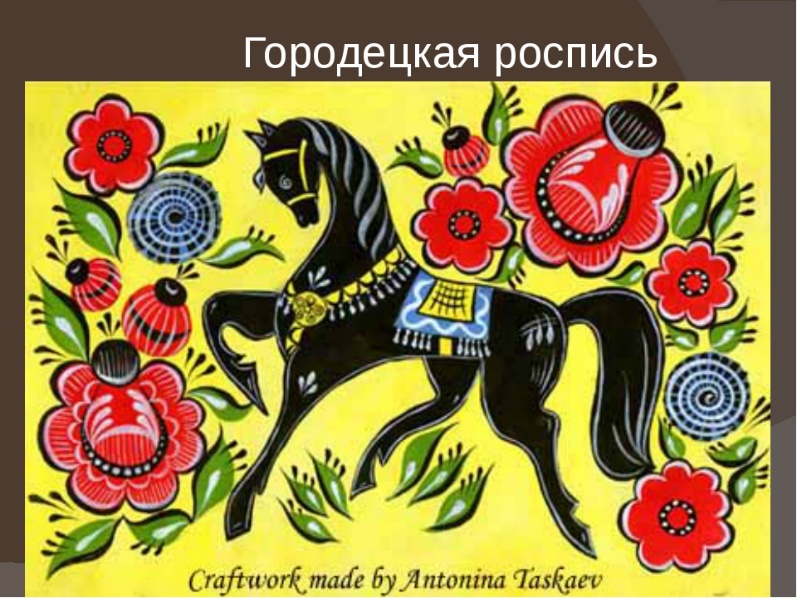 Гордый, с сильной шеей и тонкими ногами. Его обязательно окружают яркими сказочными цветами. И получается, как будто мчатся кони в каких-то сказочных, весёлых садах. Конь является символом счастья. 3. Практическая частьВыполняется городецкая роспись на желтой или оранжевой основе. Чаще, это жёлтый, т.к. раньше окрашивали дерево луковой шелухой. Поэтому я предлагаю вам работать именно на жёлтой поверхности.- Городецкие мастера по поверхности работают сразу кистью и красками, но мы только учимся, поэтому, конечно же, сначала нарисуем изображение коня простым карандашом. Помните, сильно на карандаш не нажиманием. И что центром композиции является конь, а значит он будет крупным и ярким.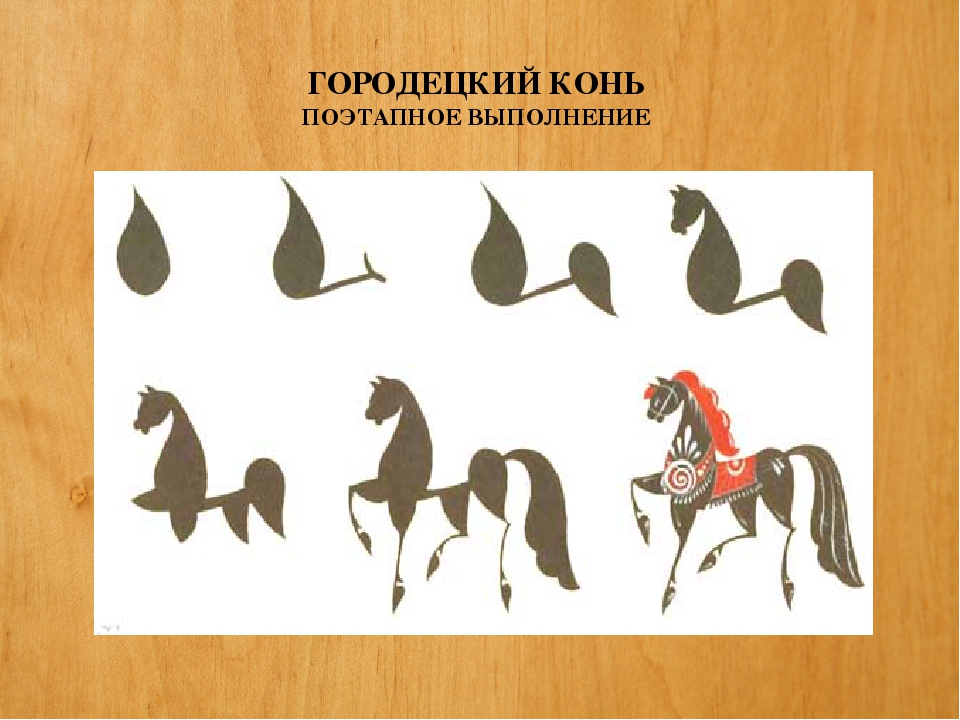  Рефлексия.Поделитесь своими рисунками. 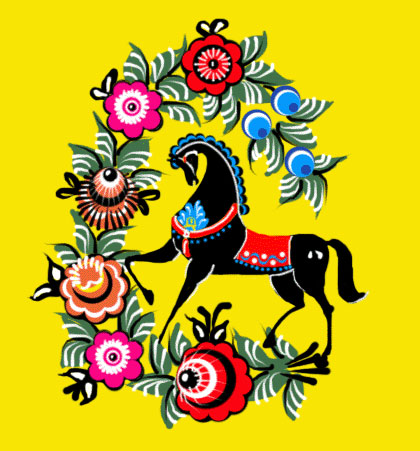 